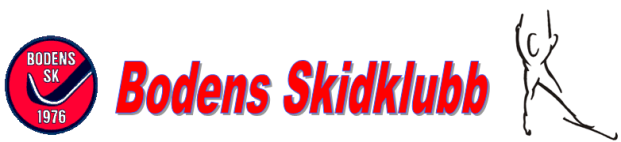 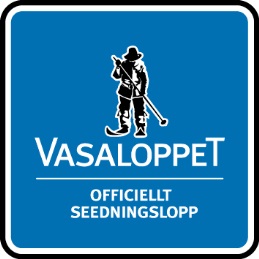 BODENS SKIDKLUBB INBJUDER TILLBODENLOPPET 11/2 2017 10 km, 20 km, 40 km.40 km är seedningsgrundande till Vasaloppet20 km är seedningsgrundande för Tjejvasan
Teknik: Klassisk stil.Alla distanser går på 10 km bana.Klasser, banlängder:10 km H/D, Motion (1x10 km)20 km H/D, Motion (2x10 km) Seedningsgrundande för Tjejvasan20 km H/D, Tävling 17-20 (2x10 km) Seedningsgrundande för Tjejvasan40 km, H/D (4x10 km) Seedningsgrundande för VasaloppetAnmälan senast tisdag 7 februariAnmälan via Idrottonline, detta gäller även klubblösa motionärer. Länk till anmälan för motionärer (klubblösa) se: http://ta.skidor.com/Register.aspx?EventID=6443&orgid=1206Om du inte har tillgång till Idrottonline tar vi emot anmälan genom inbetalning av anmälningsavgiften till bankgiro:760-7435 senast 7 februari. Ange namn, klass och förening.Seedning för Vasaloppet. För s.k. automatisk seedning MÅSTE ditt Vasa-ID anges. Vasa ID har alla som deltagit i något Vasaloppsarrangemang från år 2000 och senare. Sitt Vasa ID hittar man på vasaloppet.se under ”anmälan/mina sidor”.För mer information om seedningsregler, se nedanstående länk: http://www.skidor.com/Grenar/Langdakning/Tavling/Nationellt/SeedningtillVasaloppet/Anmälningsavgifter:  		Föranmälan		EfteranmälanSeedningslopp     40 km		270 kr 		400 krSeniorer   10 och 20 km		120 kr		180 kr
Juniorer   10 och 20 km             	100 kr		150 kr	Ungdom motionsklass 10 km 	  80 kr		120 krMedlem i Bodens Skidklubb sedan minst ett år, ingen avgift.Avgiften inbetalas till Bodens Skidklubb, Bankgiro 760-7435, i samband med anmälan.Betalningen ska vara bokförd sista anmälningsdag 7 februari annars räknas det som efteranmälan.EfteranmälanSamtliga anmälningar som görs efter den 7 februari 2017, betraktas som efteranmälningar och medför ett påslag på 50 % på ordinarie anmälningsavgift.Efteranmälan kan också ske på tävlingsdagen mellan klockan 08.00 – 10.30.
Efteranmälningsavgift erläggs och nummerlapp delas ut i samband med att anmälan görs.  Nummerlappar:Avhämtas personligen av åkaren på tävlingsdagen senast 30 minuter före start.Föreningsvis utlämning sker ej. KöldgränsTävlingen genomförs i enlighet med Svenska skidförbundets tävlingsregler.Tävlingsansvarig fattar beslut om eventuellt inställd tävling senast klockan 07:30, tävlingsdagen. Temperaturjour från kl: 05:00, på tel: 070-514 26 82 och 070-253 32 03. För information se även vår hemsida: http://www1.idrottonline.se/BodensSK-Skidor/Arrangemang/Boden-loppet/I det fall tävlingen ställs in, återbetalas 50 % av erlagd anmälningsavgift. VätskekontrollerVätskekontroller finns vid 5, 15, 25 och 35 km samt vid varvningar och målgång.
Startlista:Startlista exkl. sent anmälda finns på http://www1.idrottonline.se/BodensSK-Skidor/Arrangemang/Boden-loppet/  senast 11 februariKomplett startlista anslås på tävlingsplatsenTävlingsplats:Pagla Skidstadion, Boden. Följ skyltning från utfarten väg 97 mot Jokkmokk.Start: Första start kl. 11:00 (40 km), 11:10 (20 km), 11:10 (10 km)Omklädning, dusch:I Paglastugan MatEfter fullföljd tävling (gäller alla distanser) bjuder vi på köttsoppa i Paglastugan.PriserPriser i samtliga tävlingsklasser enligt Svenska Skidförbundets rekommendationer.I motionsklasserna sker utlottning av priser.PrisutdelningEnligt senare besked.TävlingsreglerSvenska Skidförbundets tävlingsregler gäller. Tävlande, ledare och åskådare medverkar resp. besöker tävlingen på egen risk.Fortlöpande Information och upplysningarhttp://www1.idrottonline.se/BodensSK-Skidor/Arrangemang/Boden-loppet/Skriftlig bekräftelse på anmälan kommer ej att ske.För upplysningar i första hand 0921- 550 76 mellan 10:00-14:00Tävlingsledare: Berth Wiklund 070-514 26 82 och Sture Åkerlund 070-253 32 03.Välkommen Bodens SK     